Lesson Plan of Even Semester of Dr. Bimla Rana (Sanskrit Deptt.)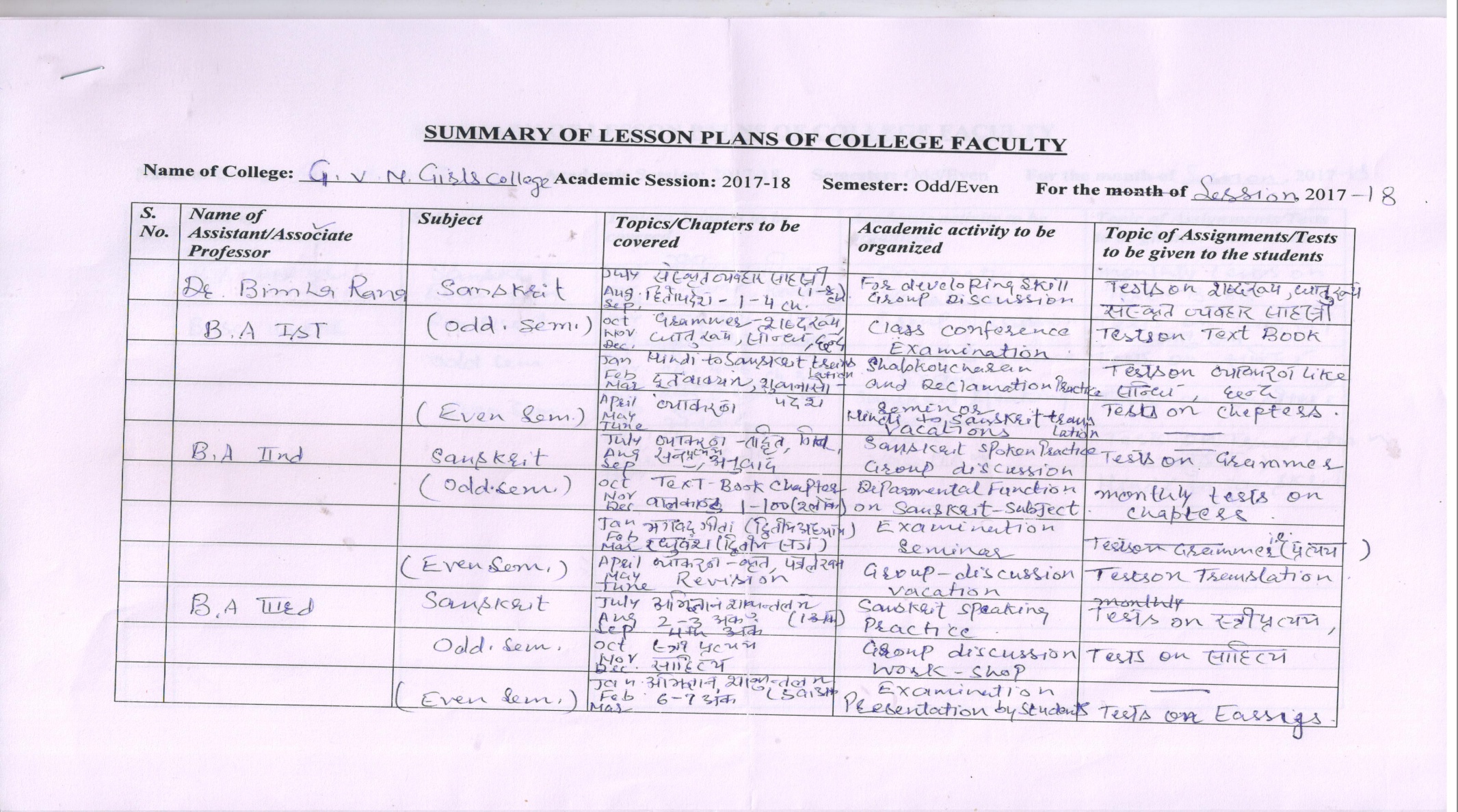 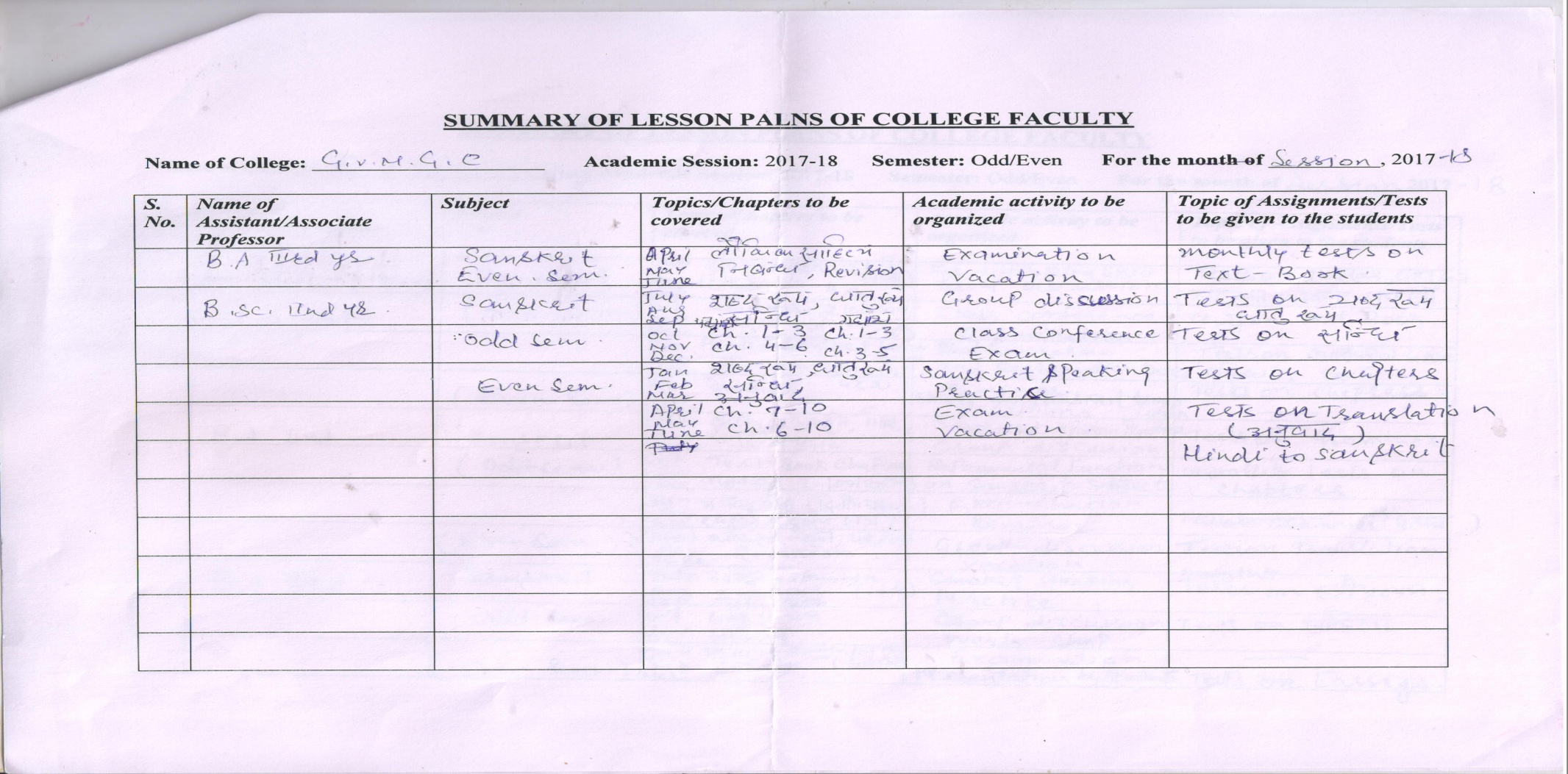 